FTSR - Daily Checklist for BusinessCheck  the box as you do each task, and then check “Completed”.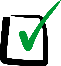 Adapt this checklist to suit what works best for you. DayESC ExerciseNew Memories (at least 3 times daily)New Memories (at least 3 times daily)New Memories (at least 3 times daily)New Memories (at least 3 times daily)Course CorrectionActionStepsActionStepsCompleted1st2nd3rd Touchstone12MorningAfternoonEveningDayESCExerciseNew Memories(at least 3 times daily)New Memories(at least 3 times daily)New Memories(at least 3 times daily)New Memories(at least 3 times daily)CourseCorrectionAction StepsAction StepsCompleted1st2nd3rdTouchstone12MorningAfternoonEveningDayESCExerciseNew Memories(at least 3 times daily)New Memories(at least 3 times daily)New Memories(at least 3 times daily)New Memories(at least 3 times daily)CourseCorrectionAction StepsAction StepsCompleted1st2nd3rdTouchstone12MorningAfternoonEveningDayESCExerciseNew Memories(at least 3 times daily)New Memories(at least 3 times daily)New Memories(at least 3 times daily)New Memories(at least 3 times daily)CourseCorrectionAction StepsAction StepsCompleted1st2nd3rdTouchstone12MorningAfternoonEveningDayESCExerciseNew Memories(at least 3 times daily)New Memories(at least 3 times daily)New Memories(at least 3 times daily)New Memories(at least 3 times daily)CourseCorrectionAction StepsAction StepsCompleted1st2nd3rdTouchstone12MorningAfternoonEveningDayESCExerciseNew Memories(at least 3 times daily)New Memories(at least 3 times daily)New Memories(at least 3 times daily)New Memories(at least 3 times daily)CourseCorrectionAction StepsAction StepsCompleted1st2nd3rdTouchstone12MorningAfternoonEveningDayESCExerciseNew Memories(at least 3 times daily)New Memories(at least 3 times daily)New Memories(at least 3 times daily)New Memories(at least 3 times daily)CourseCorrectionAction StepsAction StepsCompleted1st2nd3rdTouchstone12MorningAfternoonEvening